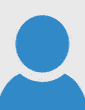 PhotographTitle: Scientific Track: Full Name: XyzAffiliation: Department, University/Institution, City, Country, Zip code.Abstract text abstract text abstract text abstract text abstract text abstract text abstract textabstract text abstract text abstract text abstract text abstract text abstract text abstract textabstract text abstract text abstract text abstract text abstract text abstract text abstract textabstract text.Abstract text abstract text abstract text abstract text abstract text abstract text abstract text abstract text abstract text abstract text abstract text abstract text abstract text abstract text abstract text abstract text abstract.(200- 250 words)Short Biography(Upto 100 words)“Dr. Scientist is currently working as _____________ at the University of ___________. Dr Scientist received his Doctoral degree or PhD on __________from the University of _________. Dr Scientist completed his Masters__________ from the University of _________. He then worked at the Institute ______, served as Associate Professor and Professor at the University in ______. Dr. Scientist has authored several publications in various journals and books. His publications reflect his research interests in _______. Dr. Scientist is also an Associate Editor of the Journal________. Dr. Scientist is serving as a member or fellow in Association of__________. He is currently in charge of ongoing scholarly project____. Dr. Scientist is awarded or honored by _______.Research Interest:A short paragraph about research interest (2-3 Lines).Keywords:   keyword,keyword,keyword,keyword,keyword,keyword,keyword,keyword,keyword (5-10 keywords)References:(Optional)1. Names (first five), et al. (2012) Article Title. Journal Title/ Book Title 80: 81-112.Acknowledgements:   (optional)This research was supported by ---------, Country.Contact Details:Email Id:Mobile No:Office No: